BloemenDe bloemen worden deze zondag gebracht door: mw. Annie DrokAfgelopen zondag zijn de bloemen met een groet van de gemeente gebracht naar: dhr. D. van LoenenZieken   Tijdelijk in de Maartenshof te Groningen opgenomen voor revalidatie: mw. R. Gunnink-de Jonge, Kamernr. 37, Schaaksport 100-102  9728PG Laten we in gebed en daad meeleven met onze zieken en zorgdragende.Agenda Dinsdag 8 oktober 19.30 uur Diaconie vergaderingWoensdag 9 oktober 10.00 uur koffie drinken in de WelputZondag 13 oktober 10.00 uur ds. J.J. van der Wilden, HoogeveenInzameling van gaven 1 Werelddiaconaat,  uitgang orgelfondsZONDAG 13 OKTOBER 10.00 UUR JEUGDKERK in de lokalen achter de kerk.Activiteitenagenda voor de komende maandenWoensdag 30 oktober	Ouderen middag in de WelputZondag 10 november	Muziekdienst m.m.v. kinderkoor ‘Kinderen van het licht’, muziekgroep uit Erica en een aantal gemeenteleden. Zondag 29 december		Top 2000 dienst     Kledingactie Cordaid Mensen in NoodIn Meeleven staat als inzameldatum zaterdag 12 oktober.            Dat moet zijn zaterdag 19 oktober.  Dus een week later. U kunt dan uw gebruikte kleding,schoeisel en huishoudtextiel in gesloten zakken afgeven:          achter de Zuiderkerk – Vaart ZZ 86           ‘s morgens tussen 10.00 – 11.30 uurMededelingen voor de nieuwsbrief s.v.p. uiterlijk woensdag voor 18.00uur doorgeven aan: nieuwsbrief@noorderkerk.info                                                  Nieuwsbrief 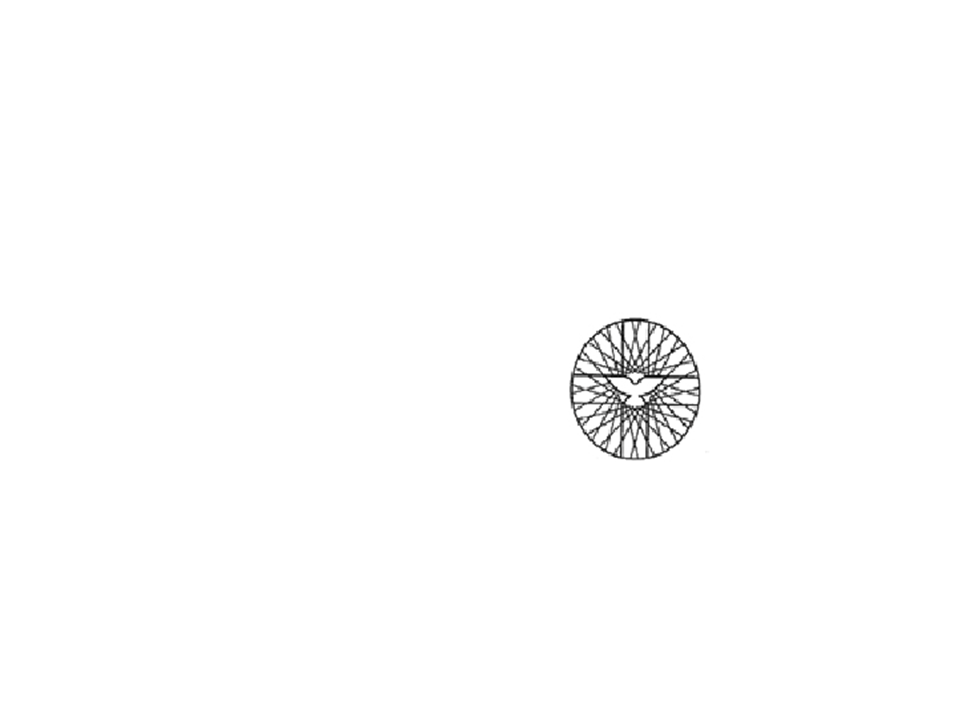 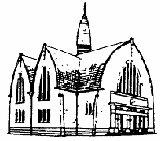                            	   Zondag 6 oktober 2019                                   Koffiedrinken na de dienst  Voorgangers: mw. L. Masselink-VugteveenOuderling van dienst: dhr. Piet HomanOrganist: dhr. Jans KroonKoster: dhr. Henk SchuringKindernevendienst: Harriet VermaasKaars aansteken: Myrthe PalsOppas: Elisa en Rosalien Mulder	Bediening beamer: Piet van NoortOntvangst: fam. VelzingBloemendienst: mw. Annie Drok                                                                                          Autodienst: B. PalsInzameling van gaven: 1 Kerk en Israël, 2 Kerk, uitgang gebouwenDIENST VAN DE VOORBEREIDINGWelkom en mededelingen: ouderling van dienstIntochtslied: psalm 139: 1,  2 en 14Stil gebedBemoedigingZingen: klein gloriaKyriëgebed Zingen van loflied: Samen in de naam van Jezus (EL 218:1,2,3)Gebed om Verlichting met de Heilige GeestKaars aanstekenLied voor de kinderen: “Wij gaan voor even uit elkaar”KindernevendienstSchriftlezing: Genesis 4:1-16Zingen: Geest van hierboven (Lied 675:1,2)VerkondigingZingen: Ik wil jou van harte dienen (EL 213:1-5) DIENST VAN HET ANTWOORDZingen: lied 247 : 1, 2 en 3Danken en voorbedenStil gebedGezamenlijk Onze VaderKinderen komen terug van nevendienst en oppasInzameling van de gaven. Ondertussen  luisteren we naar: Ken je mij? Door Trijntje Oosterhuis en YosinaKen je mij? Wie ken je dan?Weet jij mij beter dan ik?Ken je mij? Wie ben ik dan?Weet jij mij beter dan ik?Ogen die door de zon heen kijkenZoekend naar de plek waar ik woonBen jij beeldspraak voor iemanddie aardig is, of onmetelijk ver,die niet staat en niet valten niet voelt als ik,niet koud en hooghartigKen je mij? Wie ken je dan?Weet jij mij beter dan ik?Ken je mij? Wie ben ik dan?Weet jij mij beter dan ik?Hier is de plek waar ik woonEen stoel op het water,Een raam waarlangs het opklarend weerOf het vallende duister voorbij vaartHeb je geroepen? Hier ben ikKen je mij? Wie ken je dan?Weet jij mij beter dan ik?Ken je mij? Wie ben ik dan?Weet jij mij beter dan ik?Ik zou een woord willen sprekenDat waar en van mij isDat draagt wie ik ben,dat het houdt,Ik zou een woord willen sprekenDat rechtop staat als mens die mij aankijkt en zegtIk ben jouw zuiverste zelf,rees niet, versta mij, ik ben, ik benKen je mij? Wie ken je dan?Weet jij mij beter dan ik?Ken je mij? Wie ben ik dan?Weet jij mij beter dan ik?Ben jij de enige voor wiens ogenNiet is verborgen van mijn naaktheidKan jij het hebben,Als niemand anders,Dat ik geen licht geef, niet warm ben,Dat ik niet mooi ben, niet veelDat geen bron ontspringtin mijn diepteDat ik alleen dit gezicht heb,geen ander.Ben ik door jou, zonder schaamte,gezien, meegenomen,door niemand minder?Zou dat niet veel teveel waar zijn?Zou dat niet veel teveel waar zijn?Ken je mij? Wie ken je dan?Weet jij mij beter dan ik?Ken je mij? Wie ben ik dan?Weet jij mij beter dan ik?Slotlied: Groot is uw trouw O Heer (Lied 885:1,2)Heenzending en zegenbedeZingen: 416 : 1, 2 en 3 Ga met God en hij zal met je zijn. Eerste Zondag van de MaandIn ons tweelingdorp worden iedere twee weken +/- 40voedselpakketten uitgereikt. Om dit werk te ondersteunen en ietsextra toe te voegen vraagt uw Diaconie elke eerste zondag van de maand een product mee te nemen naar de kerk.Voor Zondag 6 oktober houdbaar zuivelproductU kunt het inleveren zondags in het voorportaal van de kerk of brengen bij één van de diakenen. Zij zorgen dat het uitgereikt wordt door de Voedselbank in onze dorpen.Wij rekenen opnieuw op uw medewerking.De Diakenen.Gemeente leden,Het   FILIPPUS dagboek 2020   is  te bestellen. Kosten € 7,50.Er ligt een intekenlijst in het portaal van de Kerk.Als dat voor u niet mogelijk is  kunt u bellen met één van de Diakenen.De Diaconie.SAM’S Kledingactie in NIEUW AMSTERDAM/VEENOORD  In Nieuw Amsterdam/Veenoord wordt binnenkort weer de jaarlijkse kledinginzamelingsactie van Sam’s Kledingactie voor Mensen in Nood gehouden door de diaconieën van de Noorderkerk en de Zuiderkerk. In 2019 gaat de opbrengst naar de Centraal Afrikaanse Republiek waar mensen op de vlucht zijn voor oorlogsgeweld en kinderen daardoor geen onderwijs hebben kunnen volgen. In samenwerking met “mensen in nood” van Cordaid komt daar nu verandering in door kinderen van 6 tot 14 te onderwijzen. Namens de diaconieën alvast hartelijk dank.U kunt op zaterdag 19 oktober 2019 uw goede,  nog draagbare kleding, schoeisel en huishoudtextiel in gesloten plastic zakken afgeven op het volgende adres: Achter de Zuiderkerk, Vaart ZZ 86 ’s morgens van 10.00 – 11.30 uur.Voor meer informatie over Sam’s Kledingactie voor Mensen in Nood en de gesteunde projecten kunt u kijken op www.samskledingactie.nl of bellen naar 073-687 1060.U kunt tevens tot en met 18 oktober uw kleding etc. inleveren op de volgende adressen:J. Matena-Rigtering    -  Veilingstraat 9   Veenoord            Tel.553357C. Flokstra                  -   Sportlaan 176  Nieuw A’dam       Tel. 553567Mars voor het LevenOok dit jaar organiseert Schreeuw om Leven weer de Mars voor het Leven. Een stille tocht om aandacht te vragen voor het ongeboren leven t.a.v. abortus. Dit zal dit jaar plaats vinden in Utrecht op D.V. zaterdag 16 november. Een maand eerder dan voorgaande jaren en een andere locatie. Het programma is in de Jaarbeurs, waarna de Mars door Utrecht zal worden gehouden. Evenals vorig jaar is het mogelijk om gezamenlijk met de trein te reizen d.m.v. groeptickets. De kosten hiervoor zullen variëren tussen de 10 en 15 euro, deze komen voor eigen rekening. Aanmelden kan via https://schreeuwomleven.nl/vervoer/, of via werkgroephardenberg@schreeuwomleven.nl. Maar mag eventueel ook via 06-25 55 73 68.Werkgroep Hardenberg e.o.Schrijfactie Iran: activist Arash Sadeghi in levensgevaarArash Sadeghi is in 2016 veroordeeld tot 19 jaar gevangenisstraf vanwege zijn vreedzame inzet voor de mensenrechten. Hij heeft kanker. Volgens artsen heeft hij dringend medische zorg nodig, maar die wordt hem onthouden.Wat kun jij doen?Schrijf vóór 1 november 2019 naar de Iraanse autoriteiten. Roep hen op om Arash Sadeghi onmiddellijk te voorzien van de juiste medische zorg.Zeldzame kankerMet maanden vertraging werd Sadeghi in september 2018 geopereerd aan een kwaadaardige tumor in zijn botten. Hij moest minstens 25 dagen in het ziekenhuis blijven, maar na drie dagen werd hij tegen het advies van de artsen weer naar de gevangenis teruggebracht.MartelingDoor het gebrek aan nazorg gaat het slecht met Sadeghi’s gezondheid. Een arm is verlamd door een infectie en hij mag daarvoor niet naar de dokter. Ook wordt niet onderzocht of de botkanker is uitgezaaid en krijgt hij geen chemotherapie. Dit weigeren van medische hulp is een vorm van marteling. De autoriteiten zetten zijn leven op het spel.Gestraft voor mensenrechtenwerkArash Sadeghi is bestraft vanwege zijn vreedzame inzet voor de mensenrechten, waaronder informatie over de mensenrechtensituatie in Iran doorgeven aan Amnesty. De rechtszaak tegen hem was oneerlijk en duurde slechts twee keer vijftien minuten. Sadeghi mocht zich niet laten bijstaan door een advocaat.